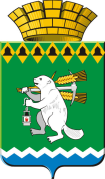  ОБЩЕСТВЕННАЯ  ПАЛАТА Артемовского городского округа 623780, Свердловская область, город Артемовский, площадь Советов,3Проект повестки заседания Общественной палаты Артемовского городского округа24.05.2021         1. Подписание соглашения по общественному наблюдению голосования Общественной палатой Свердловской области и Общественной палатой Артемовского городского округа по созданию условий для голосования в период выборов в сентябре 2021 года.Докладчик: председатель ОП Калугина Р.А.2. Обсуждение проекта доклада «Об участии институтов гражданского общества в противодействии коррупции в 2020 году» предоставленного Департаментом внутренней политики Свердловской области совместно с Общественной палатой Свердловской области.Докладчик: председатель ОП Калугина Р.А.         3. Информация по итогам рейтингового голосования на платформе «Формирование комфортной городской среды» за реконструкцию городского парка.  Докладчик: председатель ОП Калугина Р.А.         4. О результатах поездки Н.А.Трушникова в Общественную палату Российской Федерации Докладчик: член ОП Н.А.Трушникова         5. О подготовке к приезду уполномоченного по правам ребенка Свердловской области Морокова И.Р.Докладчик: председатель ОП Калугина Р.А.6. Ответы на вопросы Докладчик: глава Артемовского городского округа К.М.ТрофимовПредседатель Общественной палаты            			Р.А.Калугина